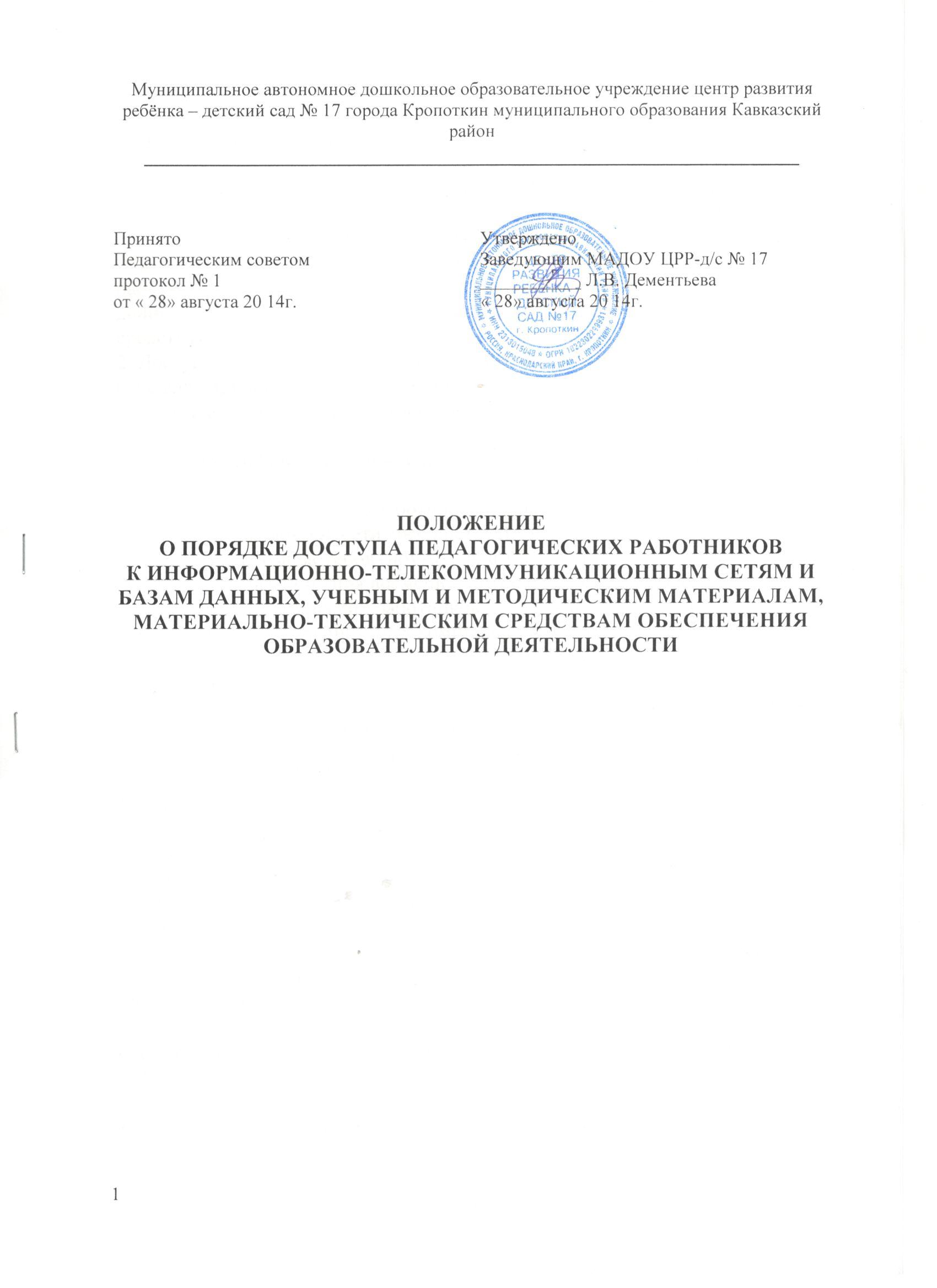 Общие положения1. Настоящий Порядок разработан для  муниципального автономного дошкольного образовательного учреждения центр развития ребёнка -детский сад № 17 города Кропоткин муниципального образования Кавказский район (далее МАДОУ) и  регламентирует  порядок доступа педагогических работников к информационно-телекоммуникационным сетям и базам данных, учебным и методическим материалам, материально-техническим средствам обеспечения образовательной деятельности.2. Доступ педагогических работников к вышеперечисленным ресурсам обеспечивается в целях качественного осуществления образовательной и иной деятельности, предусмотренной уставом МАДОУ.2. Доступ к информационно-телекоммуникационным сетям.2.1. Доступ педагогических работников к информационно-телекоммуникационной сети Интернет в МАДОУ осуществляется с персональных компьютеров (ноутбуков и т.п.), подключенных к сети Интернет, без ограничения времени и потребленного трафика.2.2. Доступ педагогических работников к локальной сети МАДОУ осуществляется с персональных компьютеров (ноутбуков, планшетных компьютеров и т.п.), подключенных к локальной сети МАДОУ, без ограничения времени и потребленного трафика.2.3. Для доступа к информационно-телекоммуникационным сетям в МАДОУ педагогическому работнику предоставляются идентификационные данные (логин и пароль /учётная запись/ электронный ключ и др.). Предоставление доступа осуществляется заместителем заведующего по ВМР МАДОУ.3. Доступ к базам данных. 3.1. Педагогическим работникам обеспечивается доступ к следующим электронным базам данных:- профессиональные базы данных;- информационные справочные системы;- поисковые системы.3.2. Доступ к электронным базам данных осуществляется на условиях, указанных в договорах, заключенных МАДОУ с правообладателем электронных ресурсов (внешние базы данных).3.3. Информация об образовательных, методических, научных, нормативных и других электронных ресурсах, доступных к пользованию, размещена на сайте МАДОУ.4. Доступ к учебным и методическим материалам 4.1. Учебные и методические материалы, размещаемые на официальном сайте МАДОУ, находятся в открытом доступе.4.2. Педагогическим работникам по их запросам могут выдаваться во временное пользование учебные и методические материалы, входящие в оснащение развивающих зон групп, кабинетов специалистов.4.3.Выдача педагогическим работникам во временное пользование учебных и методических материалов, входящих в оснащение, осуществляется заместителем заведующего во ВМР.4.4. Срок, на который выдаются учебные и методические материалы, определяется заместителем заведующего во ВМР, с учетом графика использования запрашиваемых материалов в данном кабинете.4.5. Выдача педагогическому работнику и сдача им учебных и методических материалов фиксируются в журнале выдачи.4.6. При получении учебных и методических материалов на электронных носителях, подлежащих возврату, педагогическим работникам не разрешается стирать или менять на них информацию.5. Доступ к материально-техническим средствам обеспечения образовательной деятельности5.1. Доступ педагогических работников к материально-техническим средствам обеспечения образовательной деятельности осуществляется:– без ограничения к спортивному и музыкальному залам и иным помещениям и местам проведения занятий во время, определенное в расписании занятий;– к спортивному и музыкальному залам и иным помещениям и местам проведения занятий вне времени, определенного расписанием занятий, по согласованию с работником, ответственным за данное помещение.5.2. Использование движимых (переносных) материально-технических средств обеспечения образовательной деятельности (телевизор, видеомагнитофон, стереосистема и т.п.) осуществляется с разрешения заместителя заведующего по АХР, ответственного за сохранность и правильное использование соответствующих средств.5.3. Выдача педагогическому работнику и сдача им движимых (переносных) материально-технических средств обеспечения образовательной деятельности фиксируются в журнале выдачи заместителем заведующего по АХР.5.4. Для копирования или тиражирования учебных и методических материалов педагогические работники имеют право пользоваться копировальным автоматом в кабинетах: заместителя заведующего по ВМР, специалистов, вне времени проведения занятий.5.5. Педагогический работник может сделать количество копий страниц формата А 4, необходимое для его профессиональной деятельности.5.6. Для распечатывания учебных и методических материалов педагогические работники имеют право пользоваться принтером.5.7. Педагогический работник может распечатать на принтере количество страниц формата А 4, необходимое для его профессиональной деятельности.5.8. Накопители информации (CD-диски, флэш-накопители, карты памяти), используемые педагогическими работниками при работе с компьютерной информацией, предварительно должны быть проверены на отсутствие вредоносных компьютерных программ. 6. Заключительные положения.6.1. В настоящее Положение по мере необходимости, выхода указаний, рекомендаций вышестоящих органов могут вноситься изменения и дополнения, которые принимаются   Педагогическим Советом и утверждаются заведующим МАДОУ.6.2.Срок действия настоящего Положения не ограничен. Положение действует до принятия нового.